SS John & Monica Catholic Primary School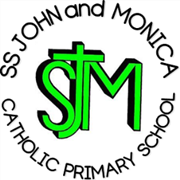 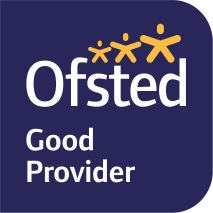 Head Teacher:									M.Elliott (B.Ed. Hons, NPQH)Chantry RoadMoseleyBirmingham B13 8DWTelephone: 0121 464 5868Email:         enquiry@stjonmon.bham.sch.ukWebsite:     www.stjonmon.bham.sch.ukTwitter:       @SSJohnMonicas October 2023CONFIRMATION 2023Monday 27th November 6:00pm Year 5 and Year 6 Dear Parents and Carers,We are delighted that we will be celebrating the sacrament of Confirmation with our Year 5 and 6 pupils this year. The service will take place on the 27th November at 6:00pm with further details outlining logistics to follow.  Confirmation preparation lessons will begin here shortly following the Year 6 Confirmation unit. We would also like to invite parents or guardians from Y5 and Y6 to attend our school mass at 9:00am on the Thursday 19th October. Following the Mass, Father Babu would like to meet parents to discuss Confirmation and outline further how we can all help to support the children in their preparation. In addition to the preparation we will complete in school, the confirmandi children are expected to attend mass each week, whether this is at our local parish of St John and Martin in Balsall Heath, or another parish of your choosing. Attending Mass will form an integral part of the children’s preparation, therefore it is vital that they attend weekly.  As always please do not hesitate to contact me if you have any questions.With thanks,Mr Ullah